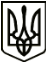 УкраїнаМЕНСЬКА МІСЬКА РАДАЧернігівська областьРОЗПОРЯДЖЕННЯ Від 23 лютого 2021 року		  № 69Про організацію прийому громадян депутатами Корюківської районної радиВідповідно до Законів України «Про місцеве самоврядування в Україні»,  «Про статус депутатів місцевих рад», з метою забезпечення умов для організації прийому виборців депутатами Корюківської районної ради, оперативного вирішення звернень громадян:1. Визначити, що особистий прийом громадян-жителів населених пунктів Менської територіальної громади депутатами Корюківської районної ради Ю.В.Амельченко, А.О.Герасименко, М.О.Бутенко проводиться у приміщенні міської ради за адресою м.Мена вул Героїв АТО, 6, каб. № 11.2. Інформація про особистий прийом громадян розміщується на офіційному вебсайті міської ради. Міський голова								Г.А. Примаков